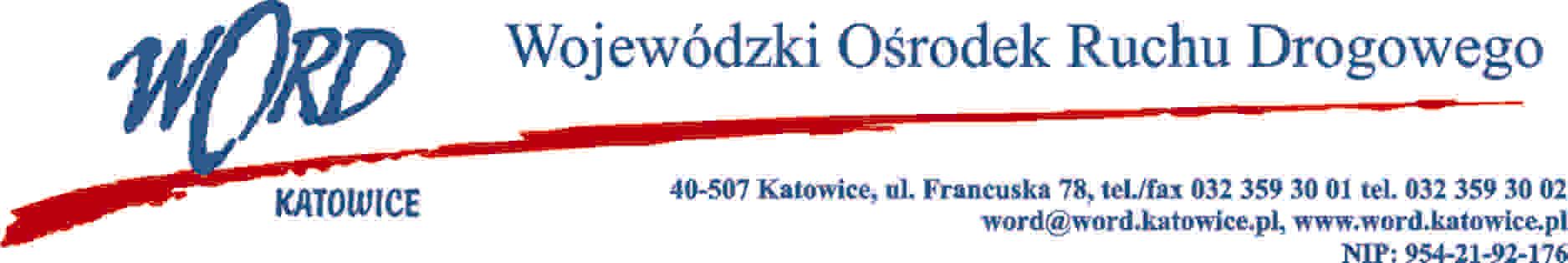 Katowice, dnia 24.05.2022 r. AT-ZP.261.314.9.2022.RZInformacja z otwarcia ofert w dniu 23.05.2022 r.Dotyczy: informacji z otwarcia ofert w dniu 23.05.2022 r. o godz. 10:30. w postępowaniu w trybie regulaminu zamówień publicznych na dostawę wody mineralnej do magazynu Wojewódzkiego Ośrodka Ruchu Drogowego przy ul. Francuskiej 78.W przedmiotowym postępowaniu ofertę złożyli Wykonawcy: Najkorzystniejszą ofertę złożył Wykonawca Artykuły Spożywcze i Przemysłowe Hurt-Detal Mirosław Wantuła ul. Powstańców Śląskich 71, 44-200 Rybnik NIP:6330005535 i z tą też firmą zawarta zostanie stosowna umowa.Dyrektor WORDJanusz FreitagOtrzymują;1)Platforma przetargowa wordkatowice.logintrade.net2) bip.word.katowice.pl3) a/aLp.WykonawcaCena bruttoUwaga1Przedsiębiorstwo Wielobranżowe Japi Joachim Piontek ul. Lompy 8C/3 41-500 Chorzów NIP: 6270001159152522Mineral Water Production Sp. Z o.o. Postęp ul. Myszkowska 36, 42-350 Koziegłowy NIP: 57719337267818,81Odrzucona ze względu na nie spełnienie wymagań Zamawiającego I ust. B.3Partner w Biurze Sp. Z o.o. ul. Ogrodowa 5, 41-803 Zabrze NIP: 648238577910264,354Artykuły Spożywcze i Przemysłowe Hurt-Detal Mirosław Wantuła ul. Powstańców Śląskich 71, 44-200 Rybnik NIP:63300055358954,45Firma Handlowa Janusz Tylman ul. 1-go Maja 38A, 41-300 Dąbrowa Górnicza NIP: 6291046629 10333,23